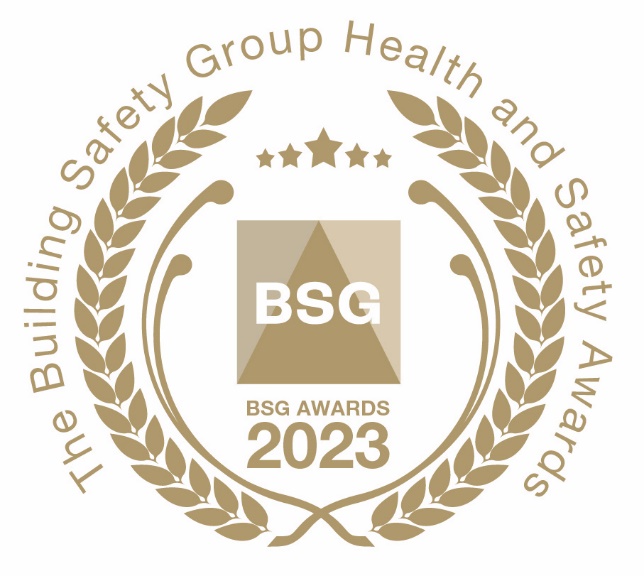 
BSG Project Award for best: Health and Safety in Planning and Design The BSG Project Award will be awarded to the BSG member who is best able to demonstrate outstanding ‘Health and Safety in Planning and Design’. How to submit your nomination Please answer the following questions to support your entry:1). Contact information:     Company name: ………………………….. Contact name: ……………………………..	     Tel: no. …………………………………….. Job title………………………………………     Email address: ………………………………..	2). Please use the space below to describe a recent project which you believe should be nominated for this award and explain why.……………………………………………………………………………………………………………………………………………………………………………………………………………………………………………………………………………………………………………………………………………………………………………………………………………………………………………………Please supply photographic material to support your nomination as appropriate. There is no word limit for this answer. Judging ProcessBSG’s expert panel of judges will meet to appraise nominations that have been submitted. Members will be notified if their nomination is to be shortlisted for a BSG Award. We will contact your appointed company representative should more information be required about the nomination. To submit your entry please email this form to: marketing@bsgltd.co.uk Register to attend the AwardsIf you would like to attend the awards please complete and return the registration form on our website:
Awards | BSG (bsgltd.co.uk)
Please note, delegate spaces will initially be restricted to two people per company. More spaces are likely to become available once we gain a clear understanding of how many people are attending. Priority will be given to member companies that submit a nomination for an award.